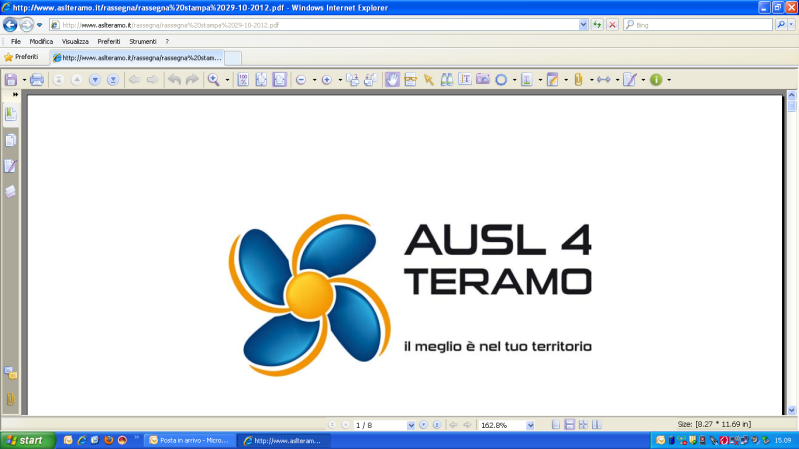 PIANO TERAPEUTICO PER INSULINA DEGLUDECDa redigere in triplice copia ai fini della rimborsabilità, a cura delle Strutture Diabetologiche (incluse le Diabetologie pediatriche) ospedaliere o territoriali del SSN o convenzionate con il SSN, individuate dalle Regioni, ed inviare al Servizio Farmaceutico della ASL ed al medico curante che ha in carico l’assistito.  Data __________________                                            timbro e firma del Medico prescrittore      _______________________